ОБЩЕОБРАЗОВАТЕЛЬНАЯ АВТОНОМНАЯ НЕКОММЕРЧЕСКАЯ ОРГАНИЗАЦИЯ«КЛАССИЧЕСКОЕ ОБРАЗОВАНИЕ»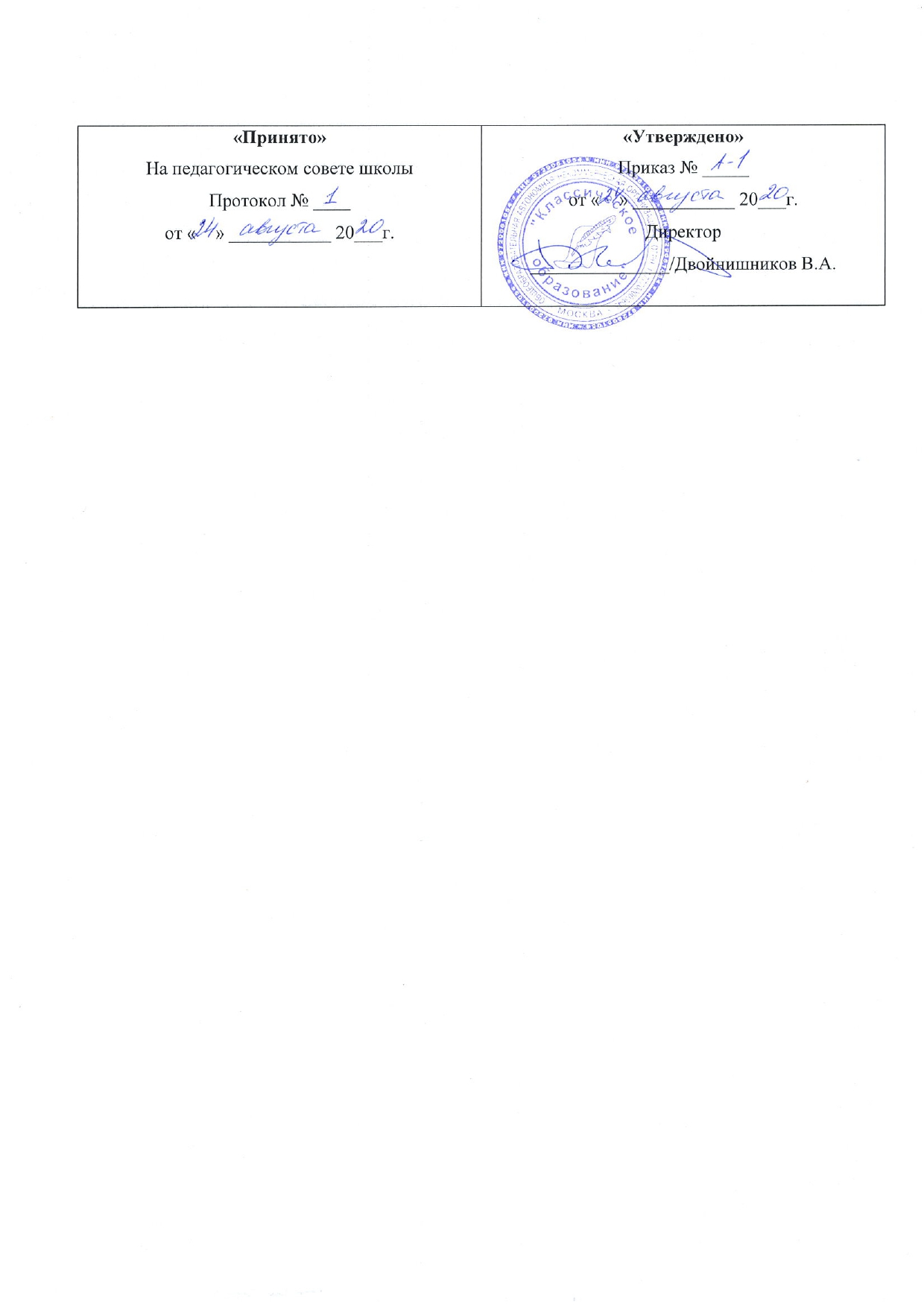 Положение о работе с персональными данными работников и обучающихся в Общеобразовательной автономной некоммерческой организации «Классическое образование» Общие положенияНастоящее Положение разработано в соответствии с Федеральным законом Российской Федерации от 27.07.2006 г. №152-Фз «О персональных данных»; гл.14 «Защите персональных данных работников» Трудового кодекса Российской Федерации для обеспечения порядка обработки (получения, сбора, использования, передачи, хранения и защиты) персональных данных работников и обучающихся ОАНО «Классическое образование» (далее – Школа) и гарантии их конфиденциальности; приказа Департамента образования г. Москвы от 30.01.2017 г. №01-50-02-162/17.Под персональными данными работника понимается информация, касающаяся конкретного работника, необходимая директору Школы и (или) уполномоченному им лицу в связи с трудовыми отношениями, возникающими между работником и работодателем (директором Школы).Под персональными данными обучающегося понимается информация, касающаяся конкретного обучающегося, необходимая директору Школы и (или) уполномоченному им лицу в связи с отношениями, возникающими между родителями (законными представителями) обучающегося и Школой (директором Школы).Документы, содержащие сведения и составляющие персональные данныеДокументы, содержащие сведения, необходимые для заключения, изменения или прекращения трудового договора с работником (оформление трудовых отношений с работником):- заявление;- документ, удостоверяющий личность работника (паспорт – все заполненные страницы);- трудовая книжка работника;- согласие на обработку персональных данных;- страховое свидетельство обязательного пенсионного страхования;- документ воинского учета;- документ об образовании (диплом с вкладышем), квалификации или о наличии специальных знаний или подготовки;- медицинская книжка;- справка о наличии (отсутствии) судимости и (или) факта уголовного преследования либо о прекращении;- удостоверения о повышении квалификации;- вид на жительство (для иностранных граждан);- иные документы, представляемые работником (справки, резюме, грамоты и др.);- докладные и аналитические записки;- материалы служебных проверок и расследований.2.2. Документы, содержащие сведения, необходимые для предоставления работнику гарантий и компенсаций, установленных действующим законодательством:- документы о составе семьи;- документы о состоянии здоровья (сведения об инвалидности и т.п.);- документы о состоянии здоровья детей и других близких родственников (например, справки об инвалидности, о наличии хронических заболеваний);- документы, подтверждающие право на дополнительные гарантии и компенсации по определенным основаниям, предусмотренным законодательством (донорстве, нахождении в зоне воздействия радиации в связи с аварий на Чернобыльской АЭС и т.п.);- документы о беременности сотрудника;- документы о возрасте малолетних детей;- документы о месте обучения детей.2.3. Документы, содержащие сведения, необходимые для реализации конституционного права на получение образования (заключение договора с родителями (законными представителями) обучающегося):- документ, удостоверяющий личность обучающегося (свидетельство о рождении);- документ о получении образования, необходимого для поступления в соответствующий класс (Личное дело, справка с предыдущего места учебы и т.п.);- медицинское заключение об отсутствии противопоказаний для обучения в Школе;- документ о месте проживания;- паспорт одного из родителей (законных представителей) обучающегося;- полис обязательного медицинского страхования;- заключении Центральной психолого-педагогической комиссии (при наличии).2.4. Документы, содержащие сведения, необходимые для предоставления обучающемуся гарантий и компенсаций, установленных действующим законодательством:- документы о составе семьи;- документы о состоянии здоровья (сведения об инвалидности, наличии хронических заболеваний).3. Условия проведения обработки персональных данных3.1. Обработка персональных данных работника:3.1.1. Обработка (получение, сбор, использование, передача, хранение и защита) персональных данных работника может осуществляться исключительно в целях:- обеспечения соблюдения законов и иных нормативных правовых актов;- содействия работникам в трудоустройстве, обучении и продвижении по работе;- обеспечении личной безопасности работников;- контроля количества и качества выполнения работы;- обеспечения сохранности имущества, в минимально необходимом для этих целей объеме.3.1.2. Все персональные данные работника можно получить только у него самого, за исключением случаев, предусмотренных Федеральным законом. Если персональные данные работника, возможно, получить только у третьей стороны, то работник должен быть уведомлен об этом заранее и от него должно быть получено письменное согласие. Работник должен быть проинформирован о целях, предполагаемых источниках и способах получения персональных данных, а также о характере подлежащих получению персональных данных и последствиях отказа дать письменное согласие на их получение.3.1.3. В соответствии со ст.24 Конституции Российской Федерации директор Школы и (или) уполномоченное им лицо вправе осуществлять сбор, передачу, уничтожение, хранение, использование информации о политических, религиозных, других убеждениях и частной жизни, а также информации, нарушающей тайну переписки, телефонных переговоров, почтовых, телеграфных и иных сообщений работника только с его письменного согласия или на основании судебного решения.3.2. Обработка персональных данных обучающихся.3.2.1. Обработка (получение, сбор, использование, передача, хранение и защита) персональных данных обучающихся может осуществляться исключительно в целях:- обеспечения соблюдения законов и иных нормативно-правовых актов;- содействие обучающимся в обучении;- обеспечения их личной безопасности;- контроля обучения и воспитания;- обеспечения сохранности имущества в минимально необходимом для этих целей объеме.3.2.2. Все персональные данные несовершеннолетних обучающегося получаются только у его родителей (законных представителей). Если персональные данные обучающегося возможно получить только у третьей стороны, то родители (законные представители) обучающегося должны быть уведомлены об этом заранее и от них должно быть получено письменное согласие. Родители (законные представители) обучающегося должны быть проинформированы о целях, предполагаемых источниках и способах получения персональных данных, а также о характере подлежащих получению персональных данных и последствиях отказа дать письменное согласие на их получение.3.2.3. В соответствии со ст.24 Конституции Российской Федерации директор Школы и (или) уполномоченное им лицо вправе осуществлять сбор, передачу, уничтожение, хранение, использование информации о политических, религиозных, других убеждениях и частной жизни, а также информации, нарушающей тайну переписки, телефонных переговоров, почтовых, телеграфных и иных сообщений обучающегося только с письменного согласия родителей (законных представителей) несовершеннолетнего обучающегося, форма которого определяется ч.4 ст.9 Федерального закона от 27.07.2006 г. №152-ФЗ «О персональных данных» или на основании судебного решения.4. Формирование и ведение дел, касающихся персональных данных4.1. Персональные данные работника размещаются в личной карточке работника формы Т-2, которая заполняется после издания приказа о его приеме на работу. Личные карточки работников хранятся в специально оборудованных несгораемых шкафах в алфавитном порядке.4.2. Персональные данные обучающегося размещаются в его личном деле, которое заполняется после издания приказа о зачислении в Школу. Личные дела обучающихся формируются в папках классов, которые хранятся в специально оборудованных шкафах.4.3. Право доступа к личным данным работников и обучающихся имеют только директор и (или) уполномоченное им лицо и лица, уполномоченные действующим законодательством.5. Хранение и использование персональных данных5.1. Персональные данные работников и обучающихся хранятся на электронных носителях на сервере Школы, а также на бумажных и электронных носителях у директора Школы и (или) уполномоченного им лица.5.2. При работе с персональными данными в целях обеспечения информационной безопасности необходимо, чтобы:- лицо, осуществляющее работу с персональными данными, не оставляло в свое отсутствие компьютер незаблокированным;- лицо, осуществляющее работу с персональными данными, имело свой персональный идентификатор и пароль, не оставляло его на рабочем месте и не передавало другим лицам;- компьютер с базой данных не был подключен к локальной сети и сети Интернет, за исключением линий соединения с сервером базы данных.5.3. Личные карточки уволенных работников хранятся в архиве Школы в алфавитном порядке в течение 75 лет (ст.339 «Перечня типовых управленческих документов, образующихся в деятельности организаций, с указание сроков хранения», утвержденного Руководителем Федеральной архивной службы России 06.10.2000г.)5.4. Доступ к персональным данным работников без получения специального разрешения имеют:- директор Школы;- главный бухгалтер;- специалист по кадрам.5.5. Доступ к персональным данным обучающегося без получения специального разрешения имеют:- директор Школы;- заместитель директора по учебно-воспитательной работе;- классный руководитель (только к персональным данным обучающихся своего класса).5.6. По письменному запросу, на основании приказа директора Школы, к персональным данным работников и обучающихся могут быть допущены иные лица, в пределах своей компетенции.5.7. Директор Школы и (или) уполномоченное им лицо при обработке персональных данных должен руководствоваться настоящим Положением, должностной инструкцией ответственного за безопасность персональных данных и обязан использовать персональные данные работников и обучающихся лишь в целях, для которых они были предоставлены.6. Передача персональных данных6.1. Персональные данные работника и обучающегося не могут быть сообщены третьей стороне без письменного согласия работника, родителей (законных представителей) несовершеннолетнего обучающегося, за исключением случаев, когда это необходимо для предупреждения угрозы жизни и здоровья работника или обучающегося, а также в случаях, установленных федеральным законом.6.2. Передача персональных данных работника или обучающегося его представителям может быть осуществлена в установленном действующим законодательством порядке только в том объеме, который необходим для выполнения указанными представителями их функций.7. Права субъектов персональных данных по обеспечению защиты их персональных данных7.1. Работники, обучающиеся, родители (законные представители) несовершеннолетних обучающихся имеют право на полную информацию о своих персональных данных (персональных данных своих несовершеннолетних детей) и их обработке, свободный бесплатный доступ к своим персональным данным (персональным данным своих несовершеннолетних детей). Работники и обучающиеся, родители (Законные представители) несовершеннолетних обучающихся могут потребовать исключить или исправить неверные или неполные персональные данные, а также данные, обработанные с нарушением установленных требований.7.2. Персональные данные оценочного характера работников и обучающихся, родителей (законных представителей) несовершеннолетних обучающегося имеет право дополнить заявлением, выражающим его собственную точку зрения.8. Обязанности субъекта персональных данных по обеспечению достоверности его персональных данных8.1. Для обеспечения достоверности персональных данных работники и обучающиеся, родители (законные представители) несовершеннолетних обучающихся обязаны предоставить директору Школы и (или) уполномоченному им лицу сведения о себе (свои несовершеннолетних детях).8.2. В случае изменения сведений, составляющих персональные данные, необходимые для заключения трудового договора работник обязан в течение 10 рабочих дней сообщить об этом директору Школы и (или) уполномоченному им лицу.8.3. В случае изменения сведений, составляющих персональные данные обучающегося, родители (законные представители) несовершеннолетнего обучающегося обязаны в течение месяца сообщить об этом директору Школы и (или) уполномоченному им лицу.9. Ответственность за нарушение настоящего положения9.1. За нарушение порядка обработки (сбора, хранения, использования, распространения и защиты) персональных данных должностное лицо несет административную ответственность (на основании ст.13.11 «Нарушение установленного законом порядка сбора, хранения, использования или распространения информации о гражданах (персональных данных)» Кодекса Российской Федерации об административных правонарушениях.9.2. За нарушение правил хранения и использования персональных данных, повлекшее за собой материальный ущерб работодателю, работник несет материальную ответственность (на основании ст.238 «Материальная ответственность работника за ущерб, причиненный работодателю» и ст.241 «Пределы материальной ответственности работника» Трудового кодекса Российской Федерации).9.3. Материальный ущерб, нанесенный работнику за счет ненадлежащего хранения и использования персональных данных, подлежит возмещению в полном объеме (ст.235 «Материальная ответственность работодателя за ущерб, причиненный имуществу работника» Трудового кодекса Российской Федерации), а моральный -  в форме и размерах, определенных трудовым договором (ст.237 «Возмещение морального вреда, причиненного работнику» Трудового кодекса Российской Федерации).9.4. Директор Школы и (или) уполномоченные им лица вправе осуществлять без уведомления уполномоченного органа по защите прав субъектов персональных данных лишь обработку следующих персональных данных:- относящихся к субъектам персональных данных, которых связывают со специалистом трудовые отношения (работникам);- полученных специалистом в связи с заключением договора, стороной которого является субъект персональных данных (обучающийся, исполнитель и т.п.), если персональные данные не распространяются, а также не предоставляются третьим лицам без согласия субъекта персональных данных и используются директором Школы исключительно для исполнения указанного договора и заключения договора с субъектом персональных данных;- являющимися общедоступными персональными данными;- включающих в себя только фамилии, имена и отчества субъектов персональных данных;- необходимых в целях однократного пропуска субъекта персональных данных на территорию, на которой находится специалист или в иных аналогичных целях;- включенных в информационные системы персональных данных, имеющих в соответствии с Федеральными законами статус Федеральных автоматизированных информационных систем, а также в государственные информационные системы персональных данных, созданные в целях защиты безопасности государства и общественного порядка;- обрабатываемых без использования средств автоматизации в соответствии с Федеральными законами или иными нормативными правовыми актами Российской Федерации, устанавливающими требования к обеспечению безопасности персональных данных при их обработке и к соблюдению прав субъектов персональных данных.Во всех остальных случаях директор Школы и (или) уполномоченное им лицо обязан направить в уполномоченный орган по защите прав субъектов персональных данных соответствующее уведомление (ч.3 ст.22 Федерального закона Российской федерации «О защите персональных данных») не позднее 1 января текущего года.119517, г. Москва, ул. Нежинская, д.19, к.2                                                                                                  Тел. (495)241-19-79